导师简介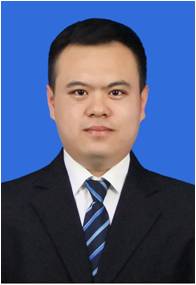 姓名孙鹏性别男学历博士研究生职称副研究员导师类别硕士生导师所属部门青蒿素研究中心研究方向中药化学电子邮箱psun@icmm.ac.cn导师简介教育经历：2011.9-2016.6 中国药科大学 药物化学专业 博士2007.9-2011.6 中国药科大学 制药工程专业 学士主要研究方向：青蒿素及抗疟药物相关化学研究以及功能性有机小分子构建。开发新型青蒿素衍生物及其他杂环类抗疟药物，建立化合物库，筛选生物活性并进行机制探索；拓展新型化学反应，合成功能性有机小分子，应用于中药活性成分作用机制研究。主持和参与课题：主持和参与国家自然科学基金项目3项，参与国家重大新药创制课题1项，中国中医科学院和中药研究所课题多项。代表性论文：(1) Peng Sun#, Youzhi Wu#, Tie Yang, Xiaoming Wu, Jinyi Xu, Aijun Lin*, Hequan Yao*, Advanced Synthesis & Catalysis, 2015, 357(11), 2469-2473. （IF = 5.123）(2) Peng Sun, Youzhi Wu, Yue Huang, Xiaoming Wu, Jinyi Xu, Hequan Yao*, Aijun Lin*, Organic Chemistry Frontiers, 2016, 3(1), 91-95. （IF = 5.455）(3) Peng Sun, Shang Gao, Aijun Lin*, Hequan Yao*, Organic Letters, 2016, 18(24), 6464-6467. （IF = 6.492）(4) Yue Ma#, Kun Wang#, Dong Zhang, Peng Sun*, Advanced Synthesis & Catalysis, 2018, 360, 10.1002/adsc.201801258. （IF = 5.403）(5) Yue Ma#, Yongping Zhu#, Dong Zhang#, Yuqing Meng, Tian Tang, Kun Wang, Ji Ma, Jigang Wang and Peng Sun*, Green Chemistry, 2019 10.1039/C8GC03570A. （IF = 9.405）教育经历：2011.9-2016.6 中国药科大学 药物化学专业 博士2007.9-2011.6 中国药科大学 制药工程专业 学士主要研究方向：青蒿素及抗疟药物相关化学研究以及功能性有机小分子构建。开发新型青蒿素衍生物及其他杂环类抗疟药物，建立化合物库，筛选生物活性并进行机制探索；拓展新型化学反应，合成功能性有机小分子，应用于中药活性成分作用机制研究。主持和参与课题：主持和参与国家自然科学基金项目3项，参与国家重大新药创制课题1项，中国中医科学院和中药研究所课题多项。代表性论文：(1) Peng Sun#, Youzhi Wu#, Tie Yang, Xiaoming Wu, Jinyi Xu, Aijun Lin*, Hequan Yao*, Advanced Synthesis & Catalysis, 2015, 357(11), 2469-2473. （IF = 5.123）(2) Peng Sun, Youzhi Wu, Yue Huang, Xiaoming Wu, Jinyi Xu, Hequan Yao*, Aijun Lin*, Organic Chemistry Frontiers, 2016, 3(1), 91-95. （IF = 5.455）(3) Peng Sun, Shang Gao, Aijun Lin*, Hequan Yao*, Organic Letters, 2016, 18(24), 6464-6467. （IF = 6.492）(4) Yue Ma#, Kun Wang#, Dong Zhang, Peng Sun*, Advanced Synthesis & Catalysis, 2018, 360, 10.1002/adsc.201801258. （IF = 5.403）(5) Yue Ma#, Yongping Zhu#, Dong Zhang#, Yuqing Meng, Tian Tang, Kun Wang, Ji Ma, Jigang Wang and Peng Sun*, Green Chemistry, 2019 10.1039/C8GC03570A. （IF = 9.405）教育经历：2011.9-2016.6 中国药科大学 药物化学专业 博士2007.9-2011.6 中国药科大学 制药工程专业 学士主要研究方向：青蒿素及抗疟药物相关化学研究以及功能性有机小分子构建。开发新型青蒿素衍生物及其他杂环类抗疟药物，建立化合物库，筛选生物活性并进行机制探索；拓展新型化学反应，合成功能性有机小分子，应用于中药活性成分作用机制研究。主持和参与课题：主持和参与国家自然科学基金项目3项，参与国家重大新药创制课题1项，中国中医科学院和中药研究所课题多项。代表性论文：(1) Peng Sun#, Youzhi Wu#, Tie Yang, Xiaoming Wu, Jinyi Xu, Aijun Lin*, Hequan Yao*, Advanced Synthesis & Catalysis, 2015, 357(11), 2469-2473. （IF = 5.123）(2) Peng Sun, Youzhi Wu, Yue Huang, Xiaoming Wu, Jinyi Xu, Hequan Yao*, Aijun Lin*, Organic Chemistry Frontiers, 2016, 3(1), 91-95. （IF = 5.455）(3) Peng Sun, Shang Gao, Aijun Lin*, Hequan Yao*, Organic Letters, 2016, 18(24), 6464-6467. （IF = 6.492）(4) Yue Ma#, Kun Wang#, Dong Zhang, Peng Sun*, Advanced Synthesis & Catalysis, 2018, 360, 10.1002/adsc.201801258. （IF = 5.403）(5) Yue Ma#, Yongping Zhu#, Dong Zhang#, Yuqing Meng, Tian Tang, Kun Wang, Ji Ma, Jigang Wang and Peng Sun*, Green Chemistry, 2019 10.1039/C8GC03570A. （IF = 9.405）教育经历：2011.9-2016.6 中国药科大学 药物化学专业 博士2007.9-2011.6 中国药科大学 制药工程专业 学士主要研究方向：青蒿素及抗疟药物相关化学研究以及功能性有机小分子构建。开发新型青蒿素衍生物及其他杂环类抗疟药物，建立化合物库，筛选生物活性并进行机制探索；拓展新型化学反应，合成功能性有机小分子，应用于中药活性成分作用机制研究。主持和参与课题：主持和参与国家自然科学基金项目3项，参与国家重大新药创制课题1项，中国中医科学院和中药研究所课题多项。代表性论文：(1) Peng Sun#, Youzhi Wu#, Tie Yang, Xiaoming Wu, Jinyi Xu, Aijun Lin*, Hequan Yao*, Advanced Synthesis & Catalysis, 2015, 357(11), 2469-2473. （IF = 5.123）(2) Peng Sun, Youzhi Wu, Yue Huang, Xiaoming Wu, Jinyi Xu, Hequan Yao*, Aijun Lin*, Organic Chemistry Frontiers, 2016, 3(1), 91-95. （IF = 5.455）(3) Peng Sun, Shang Gao, Aijun Lin*, Hequan Yao*, Organic Letters, 2016, 18(24), 6464-6467. （IF = 6.492）(4) Yue Ma#, Kun Wang#, Dong Zhang, Peng Sun*, Advanced Synthesis & Catalysis, 2018, 360, 10.1002/adsc.201801258. （IF = 5.403）(5) Yue Ma#, Yongping Zhu#, Dong Zhang#, Yuqing Meng, Tian Tang, Kun Wang, Ji Ma, Jigang Wang and Peng Sun*, Green Chemistry, 2019 10.1039/C8GC03570A. （IF = 9.405）